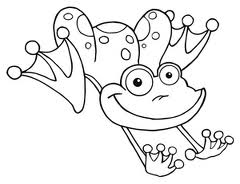 What’s Hop-peningWhat’s Hop-peningReadingRLK.9 I can compare and contrast familiar characters in stories.RFK.3c I can read common high frequency wordsLK5d I can tell the difference between similar verbsSight Words:  again, firstVocabulary: convince, dash (Sheila Rae, the Brave by Kevin Henkes)WritingWK.3 I can write, draw and say what happened to tell a story.LK.2  I can use what I know about phonics to write words.ScienceKL1 I can tell how animals are alike and differentVocabulary: organisimMathK.OA.1 I can show addition and subtraction up to 10 with objects or pictures.KOA3 I can break apart 10 into more than 1 way using objects, drawings and writing an equationKOA4 I can find number partners of 10 using objects or drawingsVocabulary: Partners of 10, 5 groups, math mountain, tiny tumblers